Документ предоставлен КонсультантПлюс
Зарегистрировано в Минюсте России 9 августа 2019 г. N 55532МИНИСТЕРСТВО НАУКИ И ВЫСШЕГО ОБРАЗОВАНИЯРОССИЙСКОЙ ФЕДЕРАЦИИПРИКАЗот 19 июля 2019 г. N 515О БЛАГОДАРНОСТИМИНИСТЕРСТВА НАУКИ И ВЫСШЕГО ОБРАЗОВАНИЯРОССИЙСКОЙ ФЕДЕРАЦИИВ соответствии с пунктом 1 части 1 статьи 55 Федерального закона от 27 июля 2004 г. N 79-ФЗ "О государственной гражданской службе Российской Федерации" (Собрание законодательства Российской Федерации, 2004, N 31, ст. 3215; 2006, N 6, ст. 636; 2007, N 10, ст. 1151; N 16, ст. 1828; N 49, ст. 6070; 2008, N 13, ст. 1186; N 52, ст. 6235; 2009, N 29, ст. 3597, ст. 3624; N 48, ст. 5719; N 51, ст. 6150, ст. 6159; 2010, N 5, ст. 459; N 7, ст. 704; N 49, ст. 6413; N 51, ст. 6810; 2011, N 1, ст. 31; N 27, ст. 3866; N 29, ст. 4295; N 48, ст. 6730; N 49, ст. 7333; N 50, ст. 7337; 2012, N 48, ст. 6744; N 50, ст. 6954; N 52, ст. 7571; N 53, ст. 7620, ст. 7652; 2013, N 14, ст. 1665; N 19, ст. 2326, ст. 2329; N 23, ст. 2874; N 27, ст. 3441, ст. 3462, ст. 3477; N 43, ст. 5454; N 49, ст. 6351; N 48, ст. 6165; N 52, ст. 6961; 2014, N 14, ст. 1545; N 49, ст. 6905; N 52, ст. 7542; 2015, N 1, ст. 62, ст. 63; N 14, ст. 2008; N 24, ст. 3374; N 29, ст. 4388; N 41, ст. 5639; 2016, N 1, ст. 15, ст. 38; N 22, ст. 3091; N 23, ст. 3300; N 27, ст. 4157, ст. 4209; 2017, N 1, ст. 46; N 15, ст. 2139; N 27, ст. 392, ст. 3930; N 31, ст. 4741, ст. 4766, ст. 4824; 2018, N 1, ст. 7; N 32, ст. 5100, ст. 5130; N 45, ст. 6837; N 51, ст. 7858) и пунктом 9.13 Положения о Министерстве науки и высшего образования Российской Федерации, утвержденного постановлением Правительства Российской Федерации от 15 июня 2018 г. N 682 (Собрание законодательства Российской Федерации, 2018, N 26, ст. 3851; N 32, ст. 5343; 2019, N 12, ст. 1313; N 18, ст. 2252), приказываю:1. Утвердить прилагаемое Положение о Благодарности Министерства науки и высшего образования Российской Федерации.2. Департаменту методологии бюджетного учета и анализа бухгалтерской отчетности (Ю.Е. Семашко) ежегодно обеспечивать финансирование расходов, связанных с выплатой федеральным государственным гражданским служащим Министерства науки и высшего образования Российской Федерации единовременного поощрения при объявлении Благодарности Министерства науки и высшего образования Российской Федерации.3. Контроль за исполнением настоящего приказа возложить на заместителя Министра науки и высшего образования Российской Федерации А.В. Степанова.МинистрМ.М.КОТЮКОВУтвержденоприказом Министерства наукии высшего образованияРоссийской Федерацииот 19 июля 2019 г. N 515ПОЛОЖЕНИЕО БЛАГОДАРНОСТИ МИНИСТЕРСТВА НАУКИ И ВЫСШЕГО ОБРАЗОВАНИЯРОССИЙСКОЙ ФЕДЕРАЦИИI. Общие положения1. Благодарность Министерства науки и высшего образования Российской Федерации (далее - Благодарность) является формой поощрения за значительный вклад в развитие сферы высшего образования и соответствующего дополнительного профессионального образования, научной, научно-технической и инновационной деятельности, за безупречную и эффективную федеральную государственную гражданскую службу, за высокие достижения и успехи, достигнутые в установленной сфере деятельности Министерства науки и высшего образования Российской Федерации (далее - Министерство).2. Благодарность объявляется:гражданам Российской Федерации, в том числе лицам, замещающим государственные должности Российской Федерации, федеральным государственным гражданским служащим и государственным гражданским служащим субъектов Российской Федерации (далее - гражданские служащие);иностранным гражданам и лицам без гражданства;членам общественных объединений и коллективам организаций (органов).3. Решение об объявлении Благодарности принимает Министр науки и высшего образования Российской Федерации (далее - Министр) на основании представления об объявлении Благодарности (далее - представление).4. Представление направляется Министру первым заместителем Министра, статс-секретарем - заместителем Министра, заместителями Министра, руководителями структурных подразделений центрального аппарата Министерства, руководителями территориальных органов Министерства, руководителями государственных органов власти, органов местного самоуправления, организаций и выборными коллегиальными органами общественных объединений.5. Представление в отношении гражданина Российской Федерации (в том числе работника организации или члена общественного объединения), за исключением представления на гражданского служащего Министерства за безупречную и эффективную федеральную государственную гражданскую службу, в отношении иностранного гражданина или лица без гражданства вносится руководителем организации (органа) по месту основной работы (службы) лица, представляемого к поощрению, или выборным коллегиальным органом общественного объединения. Представление оформляется по рекомендуемому образцу согласно приложению N 1 к настоящему Положению.Представление в отношении гражданского служащего Министерства, в том числе территориального органа Министерства, за безупречную и эффективную федеральную государственную гражданскую службу вносится первым заместителем Министра, статс-секретарем - заместителем Министра, заместителем Министра, руководителем структурного подразделения центрального аппарата Министерства, руководителем территориального органа Министерства. Представление оформляется по рекомендуемому образцу согласно приложению N 2 к настоящему Положению и согласовывается с первым заместителем Министра, статс-секретарем - заместителем Министра, заместителем Министра, координирующим вопросы и обеспечивающим руководство деятельностью структурного подразделения Министерства.Представление в отношении членов общественного объединения или коллектива организации вносится выборным коллегиальным органом общественного объединения или руководителем организации. Представление оформляется по рекомендуемому образцу согласно приложению N 3 к настоящему Положению.6. Срок рассмотрения представления не должен превышать 60 календарных дней.Представления, поступившие с нарушением требований настоящего Положения, не рассматриваются и возвращаются направившему их лицу, в органы власти, общественные объединения или организации.7. Решение об объявлении Благодарности оформляется приказом Министерства, подготовка проекта которого осуществляется Департаментом государственной службы и кадров.8. Объявление Благодарности проводится в торжественной обстановке Министром либо по его поручению уполномоченным должностным лицом.9. Повторное объявление Благодарности возможно не ранее чем через год после предыдущего объявления Благодарности.10. Учет и хранение бланков Благодарности осуществляет Департамент государственной службы и кадров.11. Описание и рисунок бланка Благодарности содержится в приложении N 4 к настоящему Положению.12. Дубликат Благодарности взамен утраченной не выдается.Приложение N 1к Положению о БлагодарностиМинистерства науки и высшегообразования Российской Федерации,утвержденному приказом Министерстванауки и высшего образованияРоссийской Федерацииот 19 июля 2019 г. N 515(рекомендуемый образец)                               Представление               к объявлению Благодарности Министерства науки                и высшего образования Российской Федерации    1. Фамилия, имя, отчество (при наличии): _________________________________________________________________________________________________________    2. Дата рождения: _____________________________________________________                                       (число, месяц, год)    3. Место работы, должность: ______________________________________________________________________________________________________________________    4.   Какими   государственными   и   (или)   ведомственными   наградаминагражден(а): ________________________________________________________________________________________________________________________________________                 (наименование награды, дата награждения)    5.  Основания для объявления Благодарности Министерства науки и высшегообразования    Российской   Федерации   (указываются   конкретные   заслугипредставляемого к поощрению): ______________________________________________________________________________________________________________________________________________________________________________________________________________________________________    _________    _______________________ (должность лица, ходатайствующего     (подпись)      (фамилия, инициалы)           о поощрении)Приложение N 2к Положению о БлагодарностиМинистерства науки и высшегообразования Российской Федерации,утвержденному приказом Министерстванауки и высшего образованияРоссийской Федерацииот 19 июля 2019 г. N 515(рекомендуемый образец)                               Представление               к объявлению Благодарности Министерства науки         и высшего образования Российской Федерации за безупречную             и эффективную государственную гражданскую службу                           Российской Федерации    1.  Фамилия,  имя, отчество (при наличии) федерального государственногогражданского служащего: ______________________________________________________________________________________________________________________________    2. Должность: ____________________________________________________________________________________________________________________________________             (должность, название структурного подразделения)    3.  Основания для объявления Благодарности Министерства науки и высшегообразования    Российской   Федерации   (указываются   конкретные   заслугипредставляемого к поощрению): ______________________________________________________________________________________________________________________________________________________________________________________________________________________________________    _________    _______________________ (должность лица, ходатайствующего     (подпись)      (фамилия, инициалы)           о поощрении)СОГЛАСОВАНО:первый заместитель Министра,статс-секретарь - заместитель Министра,заместитель Министра,координирующий вопросы и обеспечивающийруководство деятельностьюструктурного подразделения Министерства     _______________________________Приложение N 3к Положению о БлагодарностиМинистерства науки и высшегообразования Российской Федерации,утвержденному приказом Министерстванауки и высшего образованияРоссийской Федерацииот 19 июля 2019 г. N 515(рекомендуемый образец)                               Представление               к объявлению Благодарности Министерства науки                и высшего образования Российской Федерации    1. Наименование организации, общественного объединения: __________________________________________________________________________________________         (указывается в соответствии с учредительными документами)    2.   Адрес   фактического   нахождения  организации  или  общественногообъединения: _________________________________________________________________________________________________________________________________________    3.  Основания для объявления Благодарности Министерства науки и высшегообразования   Российской   Федерации   (указываются  конкретные  заслуги  идостижения коллектива организации или общественного объединения): __________________________________________________________________________________________________________________________________________________________________________________________________    _________    _______________________ (должность лица, ходатайствующего     (подпись)      (фамилия, инициалы)           о поощрении)Приложение N 4к Положению о БлагодарностиМинистерства науки и высшегообразования Российской Федерации,утвержденному приказом Министерстванауки и высшего образованияРоссийской Федерацииот 19 июля 2019 г. N 515(рекомендуемый образец)ОПИСАНИЕБЛАНКА БЛАГОДАРНОСТИ МИНИСТЕРСТВА НАУКИ И ВЫСШЕГООБРАЗОВАНИЯ РОССИЙСКОЙ ФЕДЕРАЦИИБлагодарность изготавливается на матовой бумаге формата A4 плотностью не менее 200 г/м2.Лицевая и оборотная стороны листа Благодарности цвета слоновой кости.В верхней части листа на расстоянии 10 мм от верхнего края листа по центру расположено цветное изображение геральдического знака - эмблемы Министерства науки и высшего образования Российской Федерации золотого цвета, описание и рисунок которой утверждены приказом Министерства науки и высшего образования Российской Федерации от 25 февраля 2019 г. N 9н "Об учреждении геральдического знака - эмблемы Министерства науки и высшего образования Российской Федерации" (зарегистрирован Министерством юстиции Российской Федерации 20 марта 2019 г., регистрационный N 54104).Под изображением геральдического знака на расстоянии 5 мм по центру расположен текст заглавными буквами в две строки черной офсетной краской: "МИНИСТЕРСТВО НАУКИ И ВЫСШЕГО ОБРАЗОВАНИЯ РОССИЙСКОЙ ФЕДЕРАЦИИ". Ниже без отступа по центру расположен текст заглавными буквами черной офсетной краской: "(МИНОБРНАУКИ РОССИИ)".Ниже на расстоянии 15 мм в одну строку по центру золотой офсетной краской расположено слово: "БЛАГОДАРНОСТЬ".Ниже на 8 мм по центру расположена надпись (черной офсетной краской) "ОБЪЯВЛЯЕТСЯ".Оборотная сторона - чистая.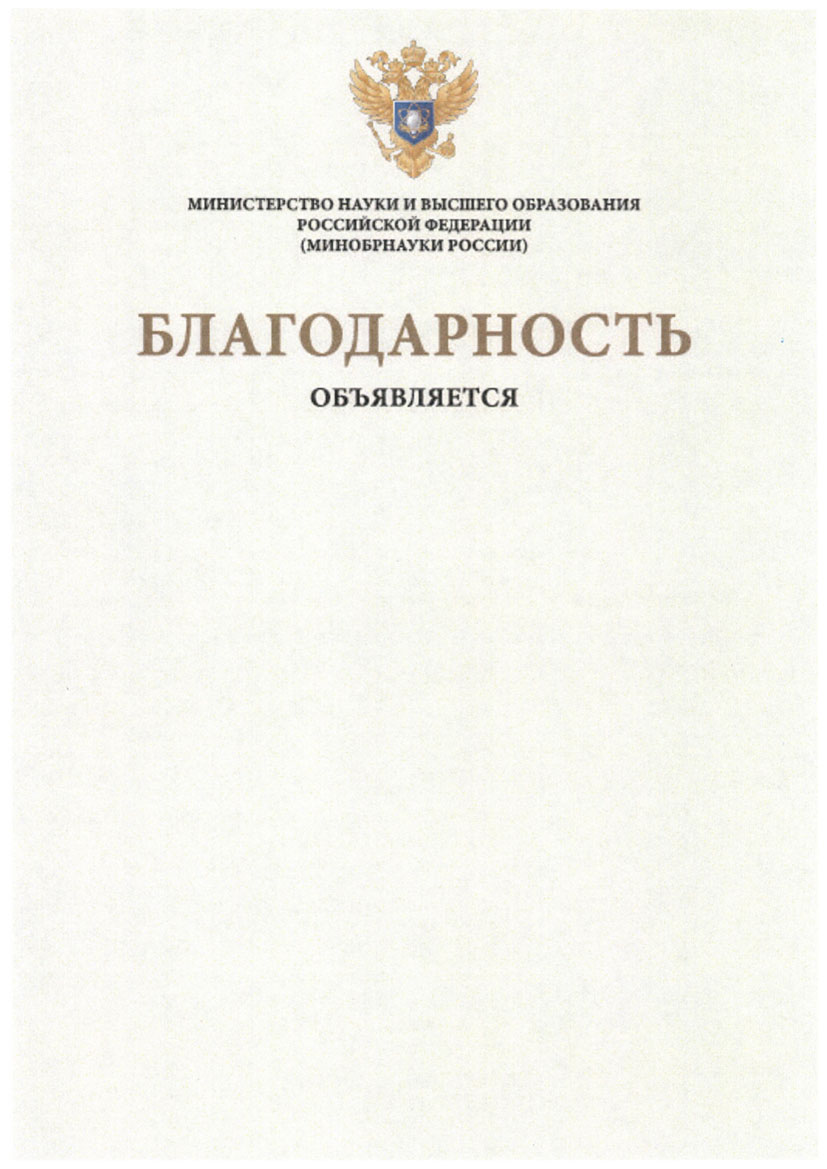 